В соответствии с распоряжением Правительства Российской Федерации от 18 октября 2018 года № 2258-р «Об утверждении методических рекомендаций по созданию и организации федеральными органами исполнительной власти системы внутреннего обеспечения соответствия требованиям антимонопольного законодательства» и распоряжением администрации города Алатыря Чувашской Республики от 14 февраля 2019 года № 40 «О системе внутреннего обеспечения соответствия требованиям антимонопольного законодательства»:1. Утвердить:1.1.Карту рисков нарушения антимонопольного законодательства (комплаенс-рисков) администрации города Алатыря Чувашской Республики (Приложение №1);1.2. План мероприятий («дорожная карта») по снижению рисков нарушения антимонопольного законодательства администрацией города Алатыря Чувашской Республики на 2020 год (Приложение 2).2. Признать утратившим силу распоряжение администрации города Алатыря Чувашской Республики от 22 мая 2019 г. № 155 «Об утверждении карты рисков нарушения антимонопольного законодательства (комплаенс-рисков) и плана мероприятий («дорожная карта») по снижению рисков нарушения антимонопольного законодательства администрацией города Алатыря Чувашской Республики на 2019 год».3. Отделу информационного обеспечения и взаимодействия со СМИ управления организационно-контрольной и кадровой работы администрации города Алатыря Чувашской Республики (Т.Н.Калякановой) разместить настоящее распоряжение на официальном сайте администрации города Алатыря Чувашской Республики и опубликовать в периодическом печатном издании «Бюллетень города Алатыря Чувашской Республики».4. Контроль за исполнением настоящего распоряжения возложить на заместителя главы администрации по экономическим и финансовым вопросам – начальника отдела экономики Н.В.Марунину.Глава администрации  города                                                                                     С.А.ЛукишинИсп. Буженинова К.В. (83531)20106	Приложение № 1к распоряжению администрациигорода Алатыря Чувашской Республикиот «05» октября 2020 г. № 219Карта рисков нарушения антимонопольного законодательства (комплаенс-рисков) администрации города Алатыря Чувашской Республики на 2020 г.Приложение № 2к распоряжению администрациигорода Алатыря Чувашской Республикиот «05» октября 2020 г. № 219План мероприятий («дорожная карта») по снижению рисков нарушения антимонопольного законодательства администрацией города Алатыря Чувашской Республики на 2020 год         Ч`ваш РеспубликиУлат`р хула АДМИНИСТРАЦИЙЕХУШУ«05»10.2020 г. № 219Улат`р хули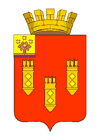 ЧУВАШСКАЯ РЕСПУБЛИКААДМИНИСТРАЦИЯ города Алатыря РАСПОРЯЖЕНИЕ«05» октября 2020 г. № 219г. АлатырьОб утверждении карты рисков нарушения антимонопольного законодательства (комплаенс-рисков) и плана мероприятий («дорожная карта») по снижению рисков нарушения антимонопольного законодательства администрацией города Алатыря Чувашской Республики на 2020 годОб утверждении карты рисков нарушения антимонопольного законодательства (комплаенс-рисков) и плана мероприятий («дорожная карта») по снижению рисков нарушения антимонопольного законодательства администрацией города Алатыря Чувашской Республики на 2020 годУровень рискаВид риска (описание)Описание причин и условия возникновения рисковВысокий уровеньНарушения  законодательства в рамках контрактной системы при осуществлении закупок.-	высокая нагрузка на сотрудников;-	отсутствие достаточной квалификации сотрудников;-	отсутствие надлежащей экспертизы документации закупки;- нарушение порядка подготовки и согласования документации;- отсутствие разъяснений уполномоченного органа по вопросам проведения закупок.Низкий уровеньНесвоевременность внесения изменений в регламент предоставления         муниципальных услуг в связи с изменением законодательства.-	высокая нагрузка на сотрудников;-	отсутствие достаточной квалификации сотрудников.Существенный уровеньНесвоевременное проведение конкурсов по отбору управляющих компаний- нарушение сроков проведения процедуры; - высокая нагрузка на сотрудников;- отсутствие контроля со стороны руководства.Существенный уровеньНарушение сроков ответов на обращения.- высокая нагрузка на сотрудников;- отсутствие контроля со стороны руководства.НезначительныйПринятие актов (решений), осуществление действий (бездействий), которые приводят или могут привести к недопущению, ограничению, устранению конкуренции и нарушению антимонопольного законодательства (статьи 15, 16 Федерального закона от 26.07.2006 № 135-ФЗ «О защите конкуренции») (необоснованные отказы при принятии решений о предоставлении муниципальных услуг, несоблюдение сроков принятия по ним решений, создание дискриминационных условий при предоставлении муниципальных услуг, установление излишних требований в отношении отдельных организаций при осуществлении контрольных мероприятий, в том числе в части запроса документов, вынесение противоречащих законодательству представлений и (или) предписаний в отношении подконтрольных субъектов, незаконное привлечение к административной ответственности)- недостаточная подготовленность к процессу разработки проекта нормативных правовых актов администрации города Алатыря Чувашской Республики;-отсутствие достаточной квалификации сотрудников, ответственного исполнителя - разработчика нормативного правового акта;- недостаточная координация процесса со стороны непосредственного руководителя.НизкийНесвоевременное обновление информации на сайте о работе администрации города Алатыря Чувашской Республики и о текущей ситуации и событиях в городе.- высокая нагрузка на сотрудников;- отсутствие контроля со стороны руководства.№Комплаенс рискМероприятия, направленные на минимизацию и устранение комплаенс рисковОтветственныйисполнитель (должностноелицо, структурноеподразделение)Срок исполнения мероприятияОжидаемый результат1Создание                          необоснованных ограничений   допуска   к   торгам   по отношению   к   участникам   закупки при            осуществлении            закупок, товаров, работ и услуг для муниципальных нужд.-    проведение    детальной    экспертизы    документации         закупок товаров, работ, услуг для муниципальных нужд;- повышение квалификации сотрудников.Правовой                                             отдел администрации                     города Алатыря Чувашской Республики;Управление организационно-контрольной         и         кадровой работы                   администрации города Алатыря Чувашской Республики.постоянноМинимизация            возникновения            риска            создания необоснованных    ограничений    допуска    к    торгам    по отношению к участникам закупки.Соответствие            нормативных-            правовых            актов разрабатываемых   администрацией   города    Алатыря Чувашской Республики при осуществлении закупок товаров, работ, услуг для муниципальных нужд, требованиям антимонопольного законодательства. Обеспечение соблюдения требований законодательства Российской Федерации о контрактной системе в сфере закупок товаров, работ, услуг.2Несвоевременность внесения изменений в регламент предоставления         муниципальных услуг в связи с изменением законодательства.-	внесение     изменений     в     административные     регламенты     в
части требований антимонопольного законодательства.Все   отделы   администрации города Алатыря Чувашской РеспубликиПо                          мере необходимостиРазработка          и          актуализация          административных регламентов администрации города Алатыря Чувашской Республики3Несвоевременное проведение конкурсов по отбору управляющих компанийповышение эффективности контроля за соблюдением сроков проведения процедуры.Отдел архитектуры, градостроительства, транспорта, природопользования и ЖКХ администрации города Алатыря Чувашской Республики постоянноПроведение конкурсов по отбору управляющих компаний в установленные сроки.4Нарушение сроков ответов на обращения.-повышение эффективности контроля за соблюдением сроков ответов;- использование системы электронного документооборота Все   отделы   администрации города Алатыря Чувашской РеспубликиПостоянноОтветы на обращения подготавливаются в установленные сроки.5Принятие актов (решений), осуществление действий (бездействий), которые приводят или могут привести к недопущению, ограничению, устранению конкуренции и нарушению антимонопольного законодательства(статьи 15, 16 Федерального закона от 26.07.2006 № 135-ФЗ «О защите конкуренции»).- правовая экспертиза проектов правовых актов администрации города Алатыря Чувашской Республики и  мониторинг действующих правовых актов в целях их актуализации;- рассмотрение вопросов правоприменительной практики в целях выработки и принятия мер по предупреждению и устранению причин выявленных нарушений.Правовой отдел   администрации города Алатыря Чувашской РеспубликиПо                          мере необходимости- Соблюдение порядка подготовки и согласования проектов нормативных правовых актов;- Правовая экспертиза нормативных правовых актов и проектов нормативных правовых актов администрации города Алатыря Чувашской Республики, в том числе в части соблюдения антимонопольного законодательства;- Выявление                  и                  минимизация                  вероятности возникновения   рисков   нарушения   антимонопольного законодательства      в      деятельности      администрации города Алатыря Чувашской Республики.6Обучение                             муниципальных служащих   администрации   города Алатыря Чувашской Республики.-	организация          систематического          обучения          работников
администрации                      города                      Алатыря Чувашской Республики                     требованиям
антимонопольного        законодательства        и        антимонопольного
комплаенса;-	ознакомление       гражданина       Российской       Федерации       при
поступлении     на      муниципальную     службу     в     администрацию
города            Алатыря  Чувашской Республики          с            требованиями            антимонопольного
законодательства и антимонопольного комплаенса;-	самообразование             и             самостоятельное             повышение
квалификации            муниципальных            служащих            в            области
требований                антимонопольного                законодательства                и
антимонопольного комплаенса.Управление организационно-контрольной         и         кадровой работы                   администрации города Алатыря Чувашской РеспубликиПо                          мере необходимостиПовышение       квалификации       и       знаний       работников администрации     города Алатыря Чувашской Республики, а также граждан, поступающих на муниципальную            службу в администрацию города           Алатыря Чувашской Республики в  области антимонопольного                             законодательства и антимонопольного комплаенса.7Несвоевременное обновление информации на сайте о работе администрации города Алатыря Чувашской Республики и о текущей ситуации и событиях в городе.- размещение информации на официальном сайте города Алатыря Чувашской Республики;- повышение эффективности внутреннего контроля за размещением информации на официальном сайте администрации города Алатыря Чувашской Республики;- мониторинг размещенной на официальном сайте администрации города Алатыря Чувашской Республики информации на предмет соблюдения стандартов раскрытия информации;- анализ изменений требований стандартов раскрытия информации.Отдел информационного обеспечения и взаимодействия со СМИ управления организационно-контрольной и кадровой работы администрации города Алатыря Чувашской РеспубликиПостоянноИнформация о работе администрации города Алатыря Чувашской Республики и о текущей ситуации и событиях в городе доступна неограниченному кругу лиц.8Выявление     комплаенс     рисков     в деятельности                администрации города    Алатыря Чувашской Республики   и    разработка    и утверждение        карты       комплаенс рисков на 2021 год.-	анализ            выявленных            нарушений            в            деятельности
администрации города Алатыря Чувашской Республики;-	анализ  нормативных- правовых актов  администрации города Алатыря Чувашской Республики;-	анализ            проектов            нормативных-            правовых            актов
администрации города Алатыря Чувашской Республики;-	оценка       эффективности       разработанных       и       реализуемых
мероприятий   по  снижению  рисков                 нарушения антимонопольного законодательства.Отдел  экономики,   правовой отдел                и                управление организационно-контрольной         и         кадровой работы                   администрации города Алатыря Чувашской Республики31.04.2021Выявление       рисков       нарушения       антимонопольного законодательства      в      деятельности      администрации города Алатыря Чувашской Республики9Разработка    и     утверждение     плана     мероприятий    («дорожной карты»)    по    снижению     рисков     нарушения     антимонопольного законодательства администрацией города Алатыря Чувашской Республики на 2021 годОтдел  экономики,   правовой отдел                и                управление организационно-контрольной         и         кадровой работы                   администрации города Алатыря Чувашской Республики.31.12.2020Выявление       рисков       нарушения       антимонопольного законодательства      в      деятельности      администрации города Алатыря Чувашской Республики10Разработка и утверждение ключевых показателей эффективности антимонопольного комплаенса.Правовой отдел администрации города Алатыря Чувашской Республики12.2020